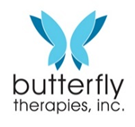 Occupational Therapy Service RatesBelow are the reduced rates offered to Saint Junipero Serra Catholic School students.Occupational Therapy Assessment			$300Includes a comprehensive evaluation.  The evaluation takes approximately 1.5 hours. You will receive a report of evaluation findings and goals of treatment within 4 weeks from the evaluation. Areas we assess include:Grasping skillsFine motor controlVisual motor processingManual dexterityHandwritingDrawingSensory motor coordinationReflexesVestibular functionStrengthPlanning & IdeationBehaviorSocial SkillsClassroom functionOccupational Therapy Treatment			$120 per sessionTreatment includes goal-directed activities to assist the child in maximizing their function and potential and may include sensory motor, fine motor, visual motor, self-regulation, and social skills.  The first session/follow-up will take place at the Butterfly Therapies, Inc. clinic.  It will include teaching and training for the parents, a notebook with education, and training in a home program.  This session, and all subsequent sessions, are 50 minutes. Ongoing treatment will occur on the Saint Junipero Serra Catholic School campus.  It may be indicated to occasionally have another session in the clinic setting for parent training.Teacher Consultation & Classroom Observation		$30 per 15-minute incrementIt is often beneficial to consult with the child’s teacher regarding strategies to assist the child in the classroom related to skill, attention, and behavior.  It is also helpful for the OT to observe the child directly in the classroom setting to assess function.Professional Collaboration				$30 per 15-minute incrementIt may be indicated to speak with the child’s physician, specialist, or other disciplines like physical therapy, speech therapy, or psychological counseling.  This collaboration enhances treatment to provide a holistic approach.Payment is due in advance at the beginning of each month.  A superbill will be issued to each parent weekly for insurance reimbursement, if the insurance provider covers Butterfly Therapies, Inc. occupational therapy services.